CTHC Executive Committee Meeting Minutes 8/01/2016	The meeting was called to order at 6:59 p.m. by Chairman R. Tibbetts.  Also present for the meeting were C. Bauer, Secretary; S. Bernat, Director; R. White, Director; P. Skinner, Director; A. Kimball, Circuit Rider and Marguerite Wells from Invenergy corporation.  Ms Wells introduced herself to the Committee and gave a presentation on a new proposed wind farm project called the Number 3 wind project.  The project encompasses about 6,000 acres and has a proposed 40 2.3 MW wind turbines.  They anticipate 2-3 years for the project to be completed and the farm will be in the towns of Harrisburg, Lowville and Denmark.  They will conduct a study of the area which is within five miles of their project boundaries, which includes some more of the CTHC towns.  They have set up a storefront in Lowville for the duration of the project and will be holding a public information meeting 8/24 at the Harrisburg Town Hall, where they hope to unveil the turbine layout map.  A. Kimball advised Ms. Wells of the Special Area program and asked if they would like copies of the maps of the towns in the study area if the towns approved, which was answered in the affirmative.  Minutes:  The minutes of the February 25, 2016 Executive Committee meeting were reviewed by the Committee.  A motion was made by C. Bauer and seconded by P. Skinner to accept the minutes as presented.  All were in favor.  (See attached minutes.)Reports:  A) Financial Report – A copy of the CTHC financial report and financial projection as of July 28, 2016 were presented by R. Tibbetts and reviewed by the members.  Year-to-Date Carryover: $42,692.58; Receipts-to-Date: $10,233.59; Distributions-to-Date: $5,171.92; Current Net Funds Available: $47,754.25.  Following review and discussion of reports a motion was made by S. Bernat, seconded by C. Bauer to accept the financial reports as presented.  All were in favor.  (See attached report.)                  B) Reports of Towns – A. Kimball presented the report of the Towns and reviewed the pertinent information for each.  (See attached report.)                    C) Tug Hill Updates and Project Reports:  Since K. Malinowski and P. Street were in Albany for the day and unable to attend the THC updates were given by A. Kimball.                                1) THC Annual Meeting:  The Commission has set the date for their annual meeting for 11/10, tentatively at the new barn/banquet facility at the Tailwater Lodge in Altmar/Albion.                              2) Commission meeting: The next Commission meeting is scheduled for 9/19 and will most likely be held in Wilna.                              3) Intern – project:  THC is trying to plan to have more interns work with them.  If the CTHC could think of a project which they could partner with THC funding for an intern might be available from Pratt Northam.  The applicant would likely have to be one of the towns in the Pratt Northam area and the student would also have to be from that area as well.  None of the Executive Committee members had a project idea at this point in time.                              4) Staffing Update:  J. Waterbury and A. Kimball are currently undergoing background checks through the Department of Budget for the upgrades to their positions, which are nearly complete.  The Commission is trying to get approval to fill J. Waterbury’s old position, not necessarily with a Planner, but possibly more focused on Community Development.                   D) Any other reports – None       Old Business:  A) Minimum Maintenance Roads Update – A. Kimball reported that K. Malinowski and P. Street were in Albany that day speaking to people about this subject.  Resolutions from twelve of the CTHC towns are in hand and we are waiting for the resolution from Osceola.  We still need to get resolutions from Harrisburg, Turin and Williamstown.  West Turin is appealing the court decision.  The Commission has been working on the bill language with some environmental and Adirondack groups, to get their support while keeping the law basically intact.  They hope to have the bill re-proposed next session and will keep working to get support. New Business:  A) Super COG meeting – R. Tibbetts reviewed the notes of what happened at the COG Chairs meeting.  A. Kimball reported that per the discussion at the COG Chairs meeting, the Super COG meeting will be more COG driven and less a presentation by the Commission.  The tentative date is 10/27 and they are looking for a location at a fire hall or town hall rather than a restaurant to reduce costs for attendees.                     B) Fall Meeting – The fall meeting was discussed. A tentative date of 9/22 was selected.  A. Kimball will try and get a representative from each wind project to come and give a brief presentation on their projects for the speaker portion of the meeting.  As most of the wind projects are in Lewis County, the Steak and Brew in Turin was selected as the location if it is available.  A. Kimball will begin preparations and invitations once details are finalized.                      C) Budget for fall meeting – R. Tibbetts presented the tentative budget for 2017 to the Committee, along with a breakdown of the Associate expenses, the 2015 final financial report and the updated dues projection.  The proposed budget shows a decrease in expenses that Chairman Tibbetts believes will still meet the needs of the Council.  This would allow for a smaller transfer from reserves and allow the dues to stay at the current level for longer.  After discussion the Committee was in favor of presenting Chairman Tibbetts proposed budget to the Council at the fall meeting.                         D) Other New Business – NoneWith no more business before the Committee a motion was made by C. Bauer and seconded by P. Skinner to adjourn the meeting at 7:55 pm.  All were in favor.  Member CommunitiesWebsite:  tughillcouncil.com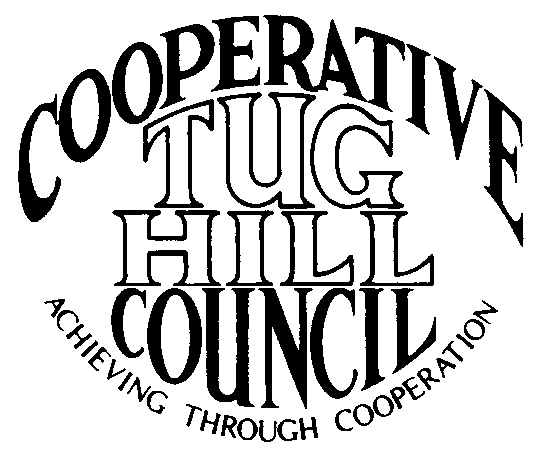 Executive CommitteeROGER TIBBETTS, ChairDOUGLAS DIETRICH, Vice ChairCARLA BAUER, SecretaryIAN KLINGBAIL, DirectorSTEPHEN BERNAT, DirectorROSALIE WHITE, DirectorPAULETTE SKINNER, DirectorContact: Angie Kimball, Circuit RiderPO Box 34, Redfield NY, 13437Email: angela@tughill.orgCell   315-480-6857Home 315-599-8825